Stainless steel flatware rolling millThe rolling mill is used to thin the steel plate with more extension by cold rolling process. The rolling work can be lengthways or transversely for different product, widely used in stainless steel flatware, cutlery production.FeatureStable performance with compact structure, easy for maintenance.High output capacity with low noise for modern production.Advanced machine to save material cost, improve product quality.Auto lubrication system to ensure well machine performanceMill roller made from 9Cr2Mo for more hardness and wear abrasionMain technical dataPricePrice basis: FOB CHINAPayment term: 30% deposit by T/T, the balance by T/T against copy of B/L.Delivery time: 35 days after receiving down payment.Unit price:  HYJ-300(12inch)      USD1400    	    HYJ-350(14inch)      USD1800            SYJ-250              USD1600Guarantee period: One year since the date B/L.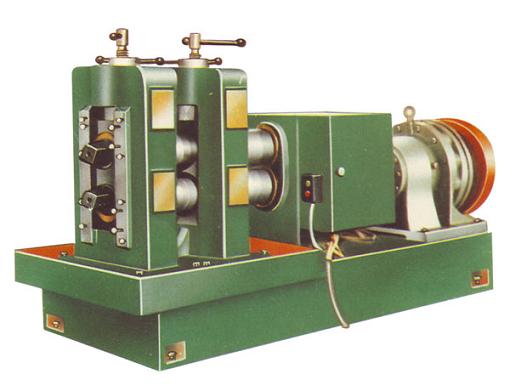 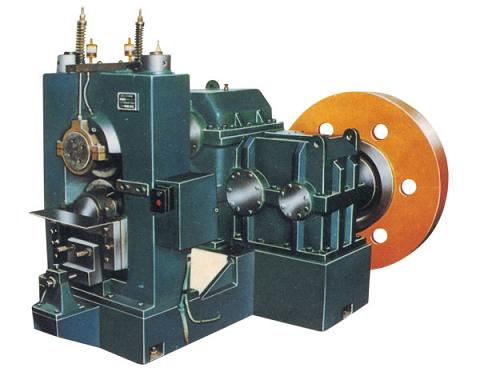       Transverse                                             LengthwaysParameterRoller DiameterRolling  SpeedWorkpiece thicknessMain motorDimension(L*W*H)WeightUnitMmr/minmmKWmmkgHYJ-30030044.51.0-4.07.52260*1610*17005000HYJ-35035034.52.0-6.0112310*1730*17806000SYJ-250254464.0-5.0112350*1600*13504500